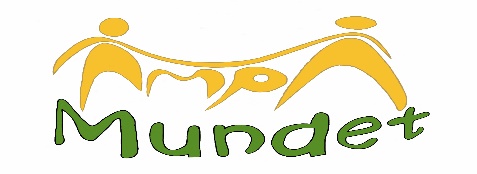 	Informació extraescolars ESODegut a la situació que patim, les extraescolars seran telemàtiques. Per inscriure’s heu d’omplir la fitxa d’inscripció i enviar-la al correu de l’AMPA abans del dia 28 de setembre. El preu mensual de cada activitat és de 20€ per als socis i de 30€ per als no socis . El cobrament es farà mitjançant domiciliació bancària de l’1 al 5 de cada mes. Si un alumne es dona de baixa durant el curs, ha de notificar-lo almenys una setmana abans del cobrament del mes següent. *Ioga: Aquesta activitat s’obre també per a les famílies. Depenent del nombre d’inscripcions i de les edats, s’obriren varis grups. setembre 2020Dia/ horadillunsdimartsdimecresdijousdivendresDe 15:50 a 16:50 h------Anglès (1r i 2n ESO)------------Anglès (1r i 2n ESO)De 18 a 19:30 hIoga*------------------------